Bio/Diversity ProjectLesson Title: Specific Pollinators: Hummingbirds, Birds, and BatsTeacher: Gricelda Meraz				Grade Level: 6thTime: 80 minutes Engagement/Introductory Activity:Show students pictures of Sonoran Desert flowers and ask students to write down a 2 sentence explanation for why one of the flowers is their favorite.Think/Pair/Share of which flower students' chose and why.Explain to the students that just like they prefer some flowers over others, so do pollinators. For example, the hummingbird has a long, slender beak, they prefer flowers that are long and tube-like. For bats, a large flower with strong smells to land on is prefered.  For these pollinators, a wide-open flower is preferred. For moths, a flower that is open at night is preferred because that is when moths are active. The concept of pollinators preferring some plants over others is known as 'Pollinator Syndromes.'Pollinators have certain characteristics that are specific to their preferred plants.Plant and Pollinator Pairs:Chuparosa = Hummingbird Daytime blooms, presence of nectar, and tube shape all support that a hummingbird could pollinate this flower effectivelySmooth Desert Dandelion =  BeeDaytime blooms, sturdy petal platform, UV light patterns all support bee pollination. Sweet scent, daytime blooms, and sturdy platform support fly pollination.Desert Lily = 1. Moth, 2. BatNighttime blooms, tube shaped flower, white coloration, and strong smell support moth pollination. Nighttime blooms, large flowers, and strong smell support bat pollination.Starfish Cactus = 1. MothDaytime blooms, strong smell both support fly pollination. Strong smell supports moth pollination.Dakota Mock Vervain = 1. Butterfly, 2. BeeBright coloration, small, long-tube shaped flowers support butterfly pollination. Bright colors and many small flowers support bee pollination.Yellow Palo Verde = BeeDaytime blooms, sturdy petals, and UV light pattern all support bee pollination.Parry’s Agave = 1. Bat, 2. MothParry’s Agave = 1. Bat, 2. MothNighttime blooms, strong smell, and sturdy petal platform with large flowers all support bat pollination. Smell, nighttime blooms both support moth pollination.Exploratory Activity:We will assign each student a picture of either a Sonoran Desert plant or their pollinatorEach student with a plant picture will try to pair up with their most effective pollinatorThe students will not know what is on their pictureThe picture will be connected to a headband (similar to the game HeadsUp).Each student will have a set of factual clues on their headband to help them find a pollinator or plant that
fits into a working pairThe activity will continue until each student is paired up with a pollinator or plant, they believe they could have a symbiotic relationship withExplain: Students will look at and compare their headbands and determine if they chose an effective pollinator.Think/Pair/Share: what characteristics do the plants have in common with their pollinator?In a class discussion, ask for volunteers who think their pair was especially compatible or especially
incompatible to tell the class why.Extension Activity/Questions:Students will go to the 3 stations where the specimens are locatedHave students fill in there journal answering questionsHow is the animal adapted to the plant it pollinates?List 2 specific parts and their functionWhat type of flower would it be attracted to?Evaluation Activity:How will you evaluate whether or not the students have achieved the learning objective(s) of the lesson? Exit ticket: draw your favorite pollinator and a plant they pollinate.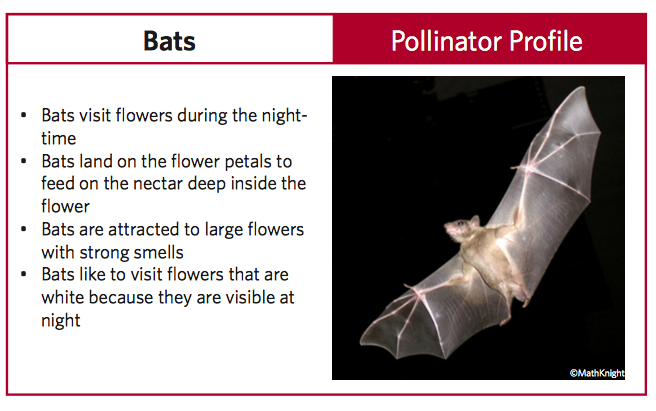 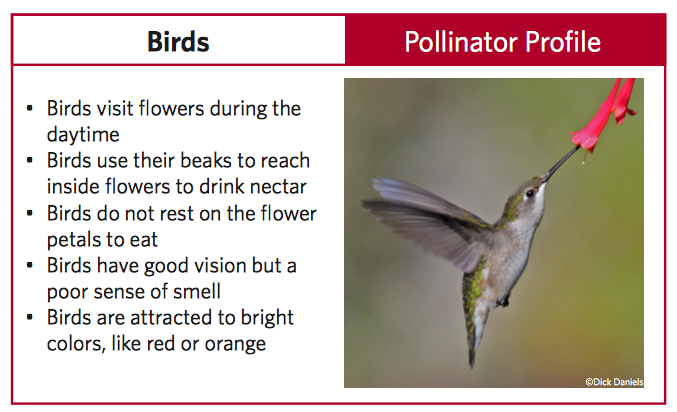 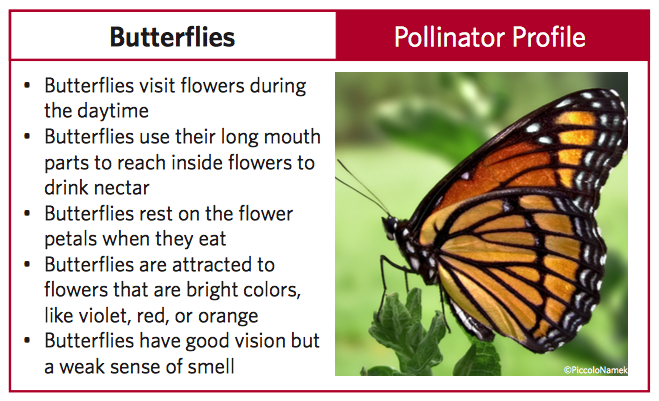 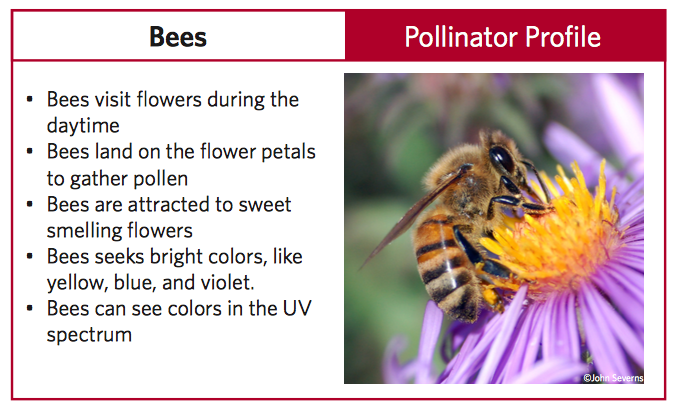 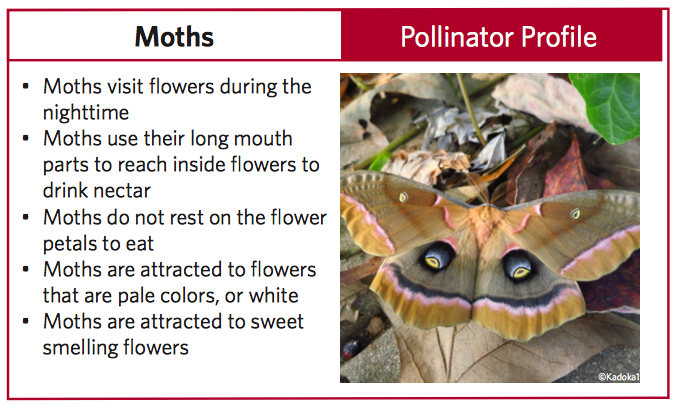 Flower CharacteristicsWhat color am I?Do I bloom during the day? Do I bloom at night?Am I a long flower? Am I a large flower? A small flower?Pollinator CharacteristicsAm I active during the day? At night?Does (color) attract me?Do I rest on flowers?Do I use my vision? Am I attracted to strong smells?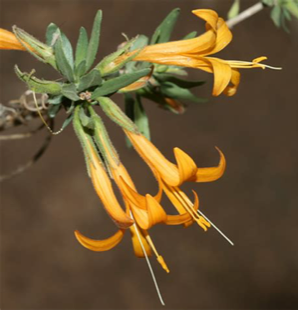 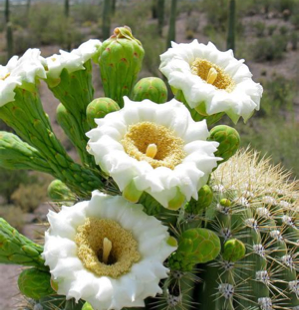 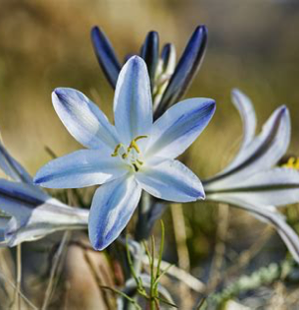 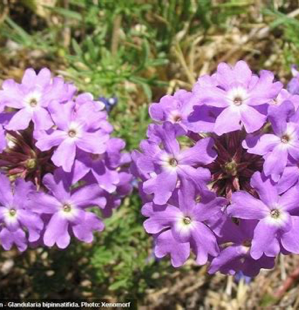 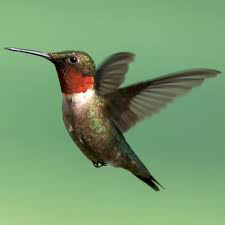 AZ State Science Standard:6.L2U1.13Develop and use models to demonstrate the interdependence of organisms and their environment including biotic and abiotic factorsContent Objective:Math, Reading, Science, Writing, Other:Students will be able to identify what qualities make a pollinator-plant pair compatible   Students will be able to identify Sonoran Desert pollinators and plants.Language Objective: (Optional)N/AScientist of the Week:Kathrin Barboza MarquezBoliviaBat BiologistDiscovered the sword nosed bat thought to be extinct for 72 yearsResearching bat bio-acousticsVocabularyVocabularyVocabularyMaterialsMaterialsMaterialsPollination syndromePollination syndromePollination syndromeHeadbandsSpecimens (bats and birds)Cards with Sonoran Desert
pollinators and plantsHeadbandsSpecimens (bats and birds)Cards with Sonoran Desert
pollinators and plantsHeadbandsSpecimens (bats and birds)Cards with Sonoran Desert
pollinators and plantsSeasonality: No specific seasonality required Seasonality: No specific seasonality required Seasonality: No specific seasonality required Seasonality: No specific seasonality required Seasonality: No specific seasonality required Seasonality: No specific seasonality required MonsoonsJuly-Sept.AutumnOct.-Nov.WinterDec.- Feb.WinterDec.- Feb.SpringMar.-Apr.Dry SummerMay-JuneGuiding Questions: What factors influence a pollinator to choose a flower?Guiding Questions: What factors influence a pollinator to choose a flower?Guiding Questions: What factors influence a pollinator to choose a flower?Guiding Questions: What factors influence a pollinator to choose a flower?Guiding Questions: What factors influence a pollinator to choose a flower?Guiding Questions: What factors influence a pollinator to choose a flower?